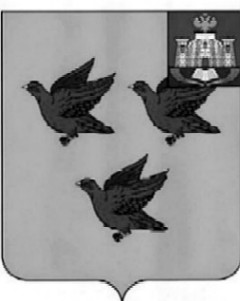 РОССИЙСКАЯ ФЕДЕРАЦИЯОРЛОВСКАЯ ОБЛАСТЬЛИВЕНСКИЙ ГОРОДСКОЙ СОВЕТ НАРОДНЫХ ДЕПУТАТОВРЕШЕНИЕ «28» сентября . № 13/169-ГС                      Принято на 13 заседании                                                                                   Ливенского городского Совета                                                                            народных депутатов V созываО назначении собрания по учреждению территориального общественного самоуправленияРуководствуясь статьёй  9 Положения о территориальном общественном самоуправлении в городе Ливны, утвержденного решением Ливенского городского Совета народных депутатов  от 11 сентября 2015 г.  № 49/445-ГС, рассмотрев заявления инициативных групп по организации территориального общественного самоуправления на территории многоквартирных жилых домов, Ливенский городской Совет народных депутатовРЕШИЛ:1. Провести собрания граждан по учреждению территориального общественного самоуправления- 5 октября 2017 года в 18.00 ч. по адресу г.Ливны, ул.Октябрьская, д.31; ответственный за подготовку собрания – Черноухова Лариса Михайловна; должностные лица органов местного самоуправления – Дорофеева Елена Ивановна, депутат Ливенского городского Совета народных депутатов, Болычева Татьяна Николаевна – начальник отдела организационной и кадровой работы администрации города;- 5 октября 2017 года в 18.00 ч. по адресу г.Ливны, ул.Октябрьская, д.33; ответственный за подготовку собрания – Устинская Людмила Васильевна; должностные лица органов местного самоуправления – Дорофеева Елена Ивановна, депутат Ливенского городского Совета народных депутатов, Болычева Татьяна Николаевна – начальник отдела организационной и кадровой работы администрации города;- 6 октября 2017 года в 17.30 ч. по адресу г.Ливны, ул.Мира, д.182; ответственный за подготовку собрания – Дуденкова Татьяна Вячеславовна; должностные лица органов местного самоуправления – Бологов Евгений Николаевич, депутат Ливенского городского Совета народных депутатов, Болычева Татьяна Николаевна – начальник отдела организационной и кадровой работы администрации города;- 6 октября 2017 года в 17.30 ч. по адресу г.Ливны, ул.Мира, д.184 А; ответственный за подготовку собрания – Рыжих Светлана Геннадьевна; должностные лица органов местного самоуправления – Бологов Евгений Николаевич, депутат Ливенского городского Совета народных депутатов, Болычева Татьяна Николаевна – начальник отдела организационной и кадровой работы администрации города;- 10 октября 2017 года в 17.30 ч. по адресу г.Ливны, ул.Победы, д.19; ответственный за подготовку собрания – Юхименко Людмила Васильевна; должностные лица органов местного самоуправления – Шеламов Сергей Михайлович, депутат Ливенского городского Совета народных депутатов, Болычева Татьяна Николаевна – начальник отдела организационной и кадровой работы администрации города;- 11 октября 2017 года в 17.30 ч. по адресу г.Ливны, ул.Октябрьская, д.11; ответственный за подготовку собрания – Пронюткина Валентина Никитична; должностные лица органов местного самоуправления – Конищева Елена Николаевна, депутат Ливенского городского Совета народных депутатов, Болычева Татьяна Николаевна – начальник отдела организационной и кадровой работы администрации города.2. Направить уполномоченным от инициативных групп копию принятого решения о назначении собрания по учреждению территориального общественного самоуправления.3. Направить начальнику отдела организационной и кадровой работы администрации города Болычевой Т.Н. копию принятого решения о назначении собрания по учреждению территориального общественного самоуправления для принятия участия в собрании.Председатель Ливенского городскогоСовета народных депутатов			                                Е.Н. Конищева